Калин Борис Александровичпрофессор, заведующий кафедрой 9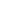 This report reflects citations to source items indexed within All DatabasesPublished Items in Each Year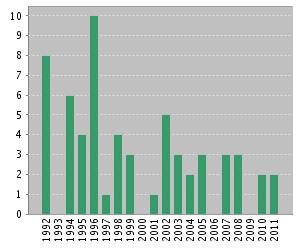 The latest 20 years are displayed.
View a graph with all years. Citations in Each Year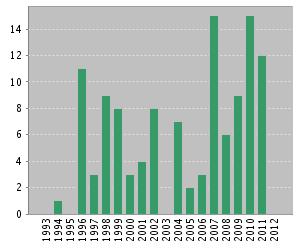 The latest 20 years are displayed.
View a graph with all years. Results found:94Sum of the Times Cited [?] :126Sum of Times Cited without self-citations [?] :86 Citing Articles[?] :106Citing Articles without self-citations [?] :80Average Citations per Item [?] :1.34h-index [?] :6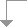 Use the checkboxes to remove individual items from this Citation Report 
or restrict to items published between  and  2008 
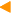 2009 2010 2011 2012 
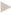 TotalAverage Citations
per YearUse the checkboxes to remove individual items from this Citation Report 
or restrict to items published between  and  69151201263.82 1. 

Title: A review of the joining techniques for plasma facing components in fusion reactors 
Author(s): Odegard BC; Kalin BA
Conference: 7th International Conference on Fusion Reactor Materials (ICFRM-7) Location: OBNINSK, RUSSIA Date: SEP 25-29, 1995 
Source: JOURNAL OF NUCLEAR MATERIALS  Volume: 233   Pages: 44-50   DOI: 10.1016/S0022-3115(96)00303-0   Part: Part a   Published: OCT 1996 1 1 1 0 0 19 1.12  2. 

Title: Use of high temperature pulsed plasma fluxes in modification of metal materials 
Author(s): Kalin BA; Yakushin VL; Vasiliev VI; et al.
Conference: International Workshop on Ion Beam Surface Technology Location: TOMSK, RUSSIA Date: MAY 20-22, 1996 
Sponsor(s): European Res Off, UK, London; Hughes Res Lab, Malibu, CA; Linetron Sci Ind Enterprise, N Novogorod; Russian Dept Sci & Tech Policy, Moscow; Russian Fundamental Res Fdn, Moscow; US Ind Consortium, Albuquerque, NM; USA, Res Dev & Standardizat Grp 
Source: SURFACE & COATINGS TECHNOLOGY  Volume: 96   Issue: 1   Pages: 110-116   DOI: 10.1016/S0257-8972(97)00092-3   Published: NOV 3 1997 3 0 1 3 0 14 0.88  3. 

Title: Influence of alloying elements in Ni and Fe on ion-implanted helium behavior 
Author(s): Kalin BA; Chernov II; Kalashnikov AN; et al.
Conference: 7th International Conference on Fusion Reactor Materials (ICFRM-7) Location: OBNINSK, RUSSIA Date: SEP 25-29, 1995 
Source: JOURNAL OF NUCLEAR MATERIALS  Volume: 233   Pages: 1142-1147   DOI: 10.1016/S0022-3115(96)00082-7   Part: Part b   Published: OCT 1996 1 1 2 0 0 9 0.53  4. 

Title: Tritium barrier development for austenitic stainless steel by its aluminizing in a lithium melt 
Author(s): Kalin BA; Yakushin VL; Fomina EP
Conference: 4th International Symposium on Fusion Nuclear Technology (ISFNT-4) Location: TOKYO, JAPAN Date: APR 06-11, 1997 
Source: FUSION ENGINEERING AND DESIGN  Volume: 41   Pages: 119-127   DOI: 10.1016/S0920-3796(98)00221-X   Published: SEP 1998 0 2 2 2 0 9 0.60  5. 

Title: APPLICATION OF AMORPHOUS FILLER METALS IN PRODUCTION OF FUSION-REACTOR HIGH HEAT-FLUX COMPONENTS 
Author(s): KALIN BA; FEDOTOV VT; GRIGORIEV AE; et al.
Conference: 3rd International Symposium on Fusion Nuclear Technology Location: UNIV CALIF LOS ANGELES, LOS ANGELES, CA Date: JUN 26-JUL 01, 1994 
Source: FUSION ENGINEERING AND DESIGN  Volume: 28   Pages: 119-124   DOI: 10.1016/0920-3796(94)00134-S   Published: MAR 1995 0 1 0 1 0 8 0.44  6. 

Title: Development of rapidly quenched brazing foils to join tungsten alloys with ferritic steel 
Author(s): Kalin BA; Fedotov VT; Sevrjukov ON; et al.
Conference: 11th International Conference on Fusion Reactor Materials (ICFRM) Location: Kyoto, JAPAN Date: DEC 07-12, 2003 
Source: JOURNAL OF NUCLEAR MATERIALS  Volume: 329   Pages: 1544-1548   DOI: 10.1016/j.jnucmat.2004.04.170   Part: Part b   Published: AUG 1 2004 1 0 1 2 0 7 0.78  7. 

Title: Development of brazing foils to join monocrystalline tungsten alloys with ODS-EUROFER steel 
Author(s): Kalin B. A.; Fedotov V. T.; Sevrjukov O. N.; et al.
Conference: 12th International Conference on Fusion Reactor Materials (ICFRM-12) Location: Santa Barbara, CA Date: DEC 07-12, 2005 
Source: JOURNAL OF NUCLEAR MATERIALS  Volume: 367   Pages: 1218-1222   DOI: 10.1016/j.jnucmat.2007.03.222   Part: Part b   Published: AUG 1 2007 0 1 3 2 0 6 1.00  8. 

Title: EROSION AND MICROSTRUCTURE CHANGE OF MATERIALS DURING DISRUPTION-SIMULATION EXPERIMENTS IN PLASMA-ACCELERATOR 
Author(s): KALIN BA; POLSKY VI; YAKUSHIN VL; et al.
Conference: 11th International Conference on Plasma Surface Interactions in Controlled Fusion Devices (PSI-1l) Location: MITO, JAPAN Date: MAY 23-27, 1994 
Source: JOURNAL OF NUCLEAR MATERIALS  Volume: 220   Pages: 934-938   DOI: 10.1016/0022-3115(94)00647-4   Published: APR 1995 0 0 0 0 0 5 0.28  9. 

Title: Behavior of ion-implanted helium and structural changes in nickel-base alloys under long-time exposure at elevated temperatures 
Author(s): Chernov II; Kalin BA; Kalashnikov AN; et al.
Conference: 8th International Conference on Fusion Reactor Materials (ICFRM-8) Location: SENDAI, JAPAN Date: OCT 26-31, 1997 
Sponsor(s): Tohoku Univ, Inst Mat Res; Min Educ Sci & Culture Japan, Int Symp Supporting Program; Atom Energy Soc Japan; Iron & Steel Inst Japan; Japan Inst Met; Japan Soc Appl Phys; Japan Soc Plasma Sci & Nucl Fus Res; Japanese Welding Soc; Japanese High Temp Soc; Amer Nucl Soc; AIME & ASM, Nucl Met Comm; British Nucl Energy Soc; European Nucl Soc; Japan Convent Bur 
Source: JOURNAL OF NUCLEAR MATERIALS  Volume: 271   Pages: 333-339   DOI: 10.1016/S0022-3115(98)00718-1   Published: MAY 1999 0 0 0 1 0 5 0.36  10. 

Title: Be-Cu joints based on amorphous alloy brazing for divertor and first wall application 
Author(s): Kalin B; Fedotov V; Sevryukov O; et al.
Conference: 8th International Conference on Fusion Reactor Materials (ICFRM-8) Location: SENDAI, JAPAN Date: OCT 26-31, 1997 
Sponsor(s): Tohoku Univ, Inst Mat Res; Min Educ Sci & Culture Japan, Int Symp Supporting Program; Atom Energy Soc Japan; Iron & Steel Inst Japan; Japan Inst Met; Japan Soc Appl Phys; Japan Soc Plasma Sci & Nucl Fus Res; Japanese Welding Soc; Japanese High Temp Soc; Amer Nucl Soc; AIME & ASM, Nucl Met Comm; British Nucl Energy Soc; European Nucl Soc; Japan Convent Bur 
Source: JOURNAL OF NUCLEAR MATERIALS  Volume: 271   Pages: 410-414   DOI: 10.1016/S0022-3115(98)00796-X   Published: MAY 1999 0 0 2 0 0 5 0.36 